REZUMATUL PROIECTULUI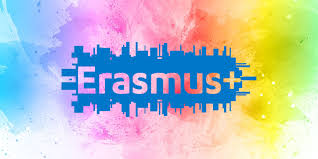  INTEGRAREA COPIILOR CU CES PRIN ACTVITATI PLACUTECONTEXTUL PROIECTULUI:Pornind de la ideea cresterii procesului de  internationalizare a  Centrului Scolar de Educatie Incluziva ne-am decis sa accesam fonduri europene prin programul Erasmus+KA1  pentru 10 profesori din scoala care sa urmeze cursuri de formare la nivel EU Durata proiectului este de 14 luni, respectiv 01.09.2017-30.10.2018. Gratie cursurilor EU profesorii scolii vor cunoaste modalitatile de recuperare si integrare sociala  pentru copii cu CES folosite in context european in procesul educativ.OBIECTIVE:*dezvoltarea competentelor tehnologice (conform sistemului educational din Malta) a profesorilor care lucreaza cu elevi cu CES prin utilizarea programelor software in procesul instructiv educativ; dezvoltarea competentelor lingvistice si interculturale care sa contribuie la colaborari internationale ulterioare*dezvoltarea abilitatilor de utilizare a artei in recuperarea /educatia copiilor cu nevoi speciale (conform abordarilor educationale din Spania)*imbunatatirea aptitudinilor profesorilor privind desfasurarea activitatilor de predare invatare in mediul natural/realizarea curriculum-ului adaptat si a PIP-urilor conform sistemului educational portughez*imbunatatirea actului didactic prin cunoasterea sistemului educational din Italia prin insusirea unor noi metode/tehnici de lucru in integrarea psiho-sociala a copiilor cu nevoi speciale care prezinta tulburari de comportament; NUMARUL SI PROFILUL PARTICIPANATILOR:La formarea profesionala europeana vor participantilor 10 profesori din scoala noastra care trebuie sa prezinte urmatorul profil:*competente lingvistice*spirit de echipa/capacitate de a lucra in ritm sustinut*sa contribuie la dezvoltarea curriculum-ului/activitati extracurriculare*studii in psihologie/competente IT*sa faca constant diseminarea proiectului ACTIVITATIActivitati inainte de cursuri:*intocmirea registrului/informarea in Consiliu Profesoral*stabilirea criteriilor de selectie si selectarea profesorilor pentru participare la formarea EU*pregatirea lingvistica a profesorilor selectati si a rezervelor*stabilirea contactului cu furnizorii de cursuri EU/a mijloacelor de comunicare/incheierea contractelor*realizarea materialelor de diseminare*pregatirea materialelor de prezentare a scolii si a regiunii*documentarea cu privire la cultura tarilor EU participante*realizarea planului de calatorie/asigurarilor/cumpararea biletelorACTIVITATEA 1 are  4 FLUXURI:Fluxul 1 Malta cursul  Instrumente de lucru bazate pe tehnologie  pentru  predare la elevii cu nevoi specialeFluxul 2 SPANIA cursul Arta ca terapie: auto-exprimarea prin arta a elevilor cu CESFluxul 3PORTUGALIA cursul  Educatie in aer liber pentru totiFluxul 4 ITALIA cursul Tineri cu tulburari de comportamentActivitati dupa cursuri*profesorii participanti la curs vor intocmi rapoarte de activitate si vor desfasura activitati de diseminare (in scoala/mass-media/site-ul scolii)*in scoala profesorii vor aplica la clasa noile metode pedagogice EU*sedinte de lucru /realizarea ghidului/seminarMETODOLOGIA*identificarea nevoilor*stabilirea obiectivelor si procedurilor de selectie a profesorilor*slectarea cursurilor*realizarea  ghidului de bune practici cu metodele invatate la nivel EU* seminarii la CCD la care vor participa  profesorii care lucreaza cu elevi cu CES si parintii acestora unde vor afla tehnici de recuperare a  copiilor cu CES*realizarea materialelor informative /distribuirea lor on/off line pt diseminare REZULTATE *integrarea psiho-sociala a copiilor cu deficiente*dezvoltarea de noi parteneriate la nivel EU* realizarea ghidului de bune practici*internationalizarea scolii si a curriculum ului *utilizarea tehnologiei in recuperarea elevilor cu CES*dezvoltarea activitatilor out door si art terapiei IMPACTULAsupra profesorilor formati la nivel EU:vor asimila si aplica cunostintele conform sistemului educational EU; dezvoltarea competentei lingvistice; dezvoltarea relatiilor interculturale; vor constientiza necesitatea accesarii fondurilor EUAsupra profesorilor din scoala si invatamantul de masa care lucreaza cu elevii cu CES: schimbarea mentalitatii profesorilor din invatamantul de masa care lucreaza cu elevi cu CES/cunoasterea de noi metode didactice EU  dezvoltarea interesului privind formarea continua la nivel EUAsupra CSEI Braila: adaptarea viziunii scolii la dimensiunea europeana/imbunatatirea actului didactic (prin tehnologie/activitati out door si art terapie); consolidarea dimensiunii EU a curriculum uluiAsupra elevilor: elevii vor fi atrasi de noile metode pedagogice prin activitati out door/art terapie/largirea orizontului de cunoastere prin instrumente ITAsupra parintilor:  parintii copiilor cu CES vor avea ocazia sa interactionaeze cu alti parinti la nivel national si europeanAsupra comunitatii locale: sensibilizarea comunitatii locale cu privire la integrarea sociala a deficientilor